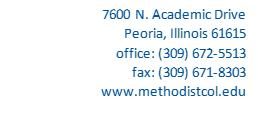 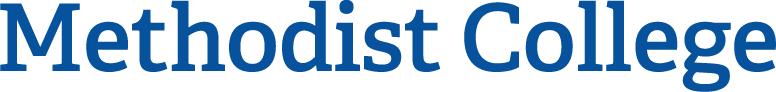 VCAA Decision LetterDear , (Complainant)This letter concerns the Formal Complaint appeal submitted to my office on . I have thoroughly reviewed your appeal form, the responses from the Administrator and Investigation Committee, and all records and document pertaining this file gathered by the above offices and yourself. The above reviews have concluded:  (list finding(s) by Administrator and Investigation Committee). My findings are  (list findings and rationale).(If the findings are in opposition to the findings of the Administrator/Committee, list the reasoning in detail as well as who will be in contact with the student and what the student’s options are moving forward)The decision of the Vice Chancellor of Academic Affairs is final and there is no further appeal avenue under the college’s Formal Complaint Process.Sincerely,Vice Chancellor of Academic Affairscc: 	 (Respondent)Record of Formal Complaint ProcessPlease include more information to accommodate the formal complaint process or additional steps unique to this particular case.  All dates are recorded as business days.  Complainant Reporting: Respondent Involved: Administrator: Step in Due ProcessDateStatusTimeline NotesFormal Complaint Submission FormMust be within 5 days of alleged event OR last Informal Complaint Process contactVCAA Complaint Notification to Respondent LetterTo be sent same day as VCAA to Administrator LetterVCAA to Administrator LetterMust be within 3 days of VCAA receiving the complaintAdministrator Decision Letter to ComplainantMust be within 10 days of being assigned the complaintAdministrator Decision Letter to RespondentTo be sent 10 days after Administrator Decision Letter to Complainant IF no appeal is filedComplainant Appeal to VCAA Letter OR Escalation CC to VCAA from AdministratorMust be within 10 days of receiving Administrator Decision Letter to ComplainantVCAA to Investigation Committee Letter Must be within 5 days from receiving Appeal to VCAA FormCommittee Meets with ComplainantCommittee Meets with RespondentInvestigation Committee Report to VCAAMust be within 15 day of committee assignmentVCAA Decision LetterMust be within 10 days of receiving committee reportComplete Records Filed by VCAA